Utkast tilReferat fra møte i Faglig råd bygg- og anleggsteknikkTorsdag 10. august 2017 klokken 10.00 til 16.00. Utdanningsdirektoratet. Schweigaards gate 15 B, OsloMøterom 3, 1 etgDagsorden:Vår saksbehandler: Knut MaarudVår saksbehandler: Knut MaarudVår saksbehandler: Knut MaarudVår dato:15.08.2017Vår referanse:2017/145Vår dato:15.08.2017Vår referanse:2017/145Deres dato:Deres referanse: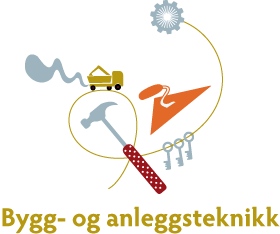 Til stedeRepresentererJørgen Leegaard BNL Hege Espe Fellesforbundet Thomas NorlandBNLTerje Eikevold MEFAnne JensenNHO serviceBrede Edvardsen(vara for Helge Haukeland)Arbeidsmandsforbundet Petter Høglund Utdanningsforbundet Marit LensjøSLOla Ivar Eikebø KS Rune Berg (vara for Jarle Kristoffersen)YS (Fagforbundet)Inge RasmussenUtdanningsforbundetLive Tronstad (vara for Trygve Kolås)ElevorganisasjonenKristine Hansen (gjest, sak 45 moduler)FagforbundetFra Utdanningsdirektoratet Fra Utdanningsdirektoratet Knut MaarudKnut MaarudKnut MaarudAvdeling for fag- og yrkesopplæring Avdeling for fag- og yrkesopplæring Bjørn BjelkeBjørn BjelkeBjørn BjelkeVurderingsavdelingenVurderingsavdelingenForfall:Jarle Kristoffersen (vara møtte)Jarle Kristoffersen (vara møtte)Jarle Kristoffersen (vara møtte)Fagforbundet (YS)Fagforbundet (YS)Fagforbundet (YS)Helge Haukeland (vara møtte)Helge Haukeland (vara møtte)Helge Haukeland (vara møtte)ArbeidsmandsforbundetArbeidsmandsforbundetArbeidsmandsforbundetTrygve Kolås (vara møtte)Trygve Kolås (vara møtte)Trygve Kolås (vara møtte)ElevorganisasjonenElevorganisasjonenElevorganisasjonenMarie Granøien (syk. Vara ikke innkalt)Marie Granøien (syk. Vara ikke innkalt)Marie Granøien (syk. Vara ikke innkalt)Fellesforbundet Fellesforbundet Fellesforbundet 42-17Godkjenne innkallingen til dagens møteKnut Maarud orienterte om likestillingslovens krav til kjønnsbalanse 40/60 ved oppnevning av faglige råd. Til faglig råd for bygg- og anleggsteknikk er det for perioden 2017-2021 foreslått:Som medlemmer: 9 menn, 5 kvinnerSom varamedlemmer: 10 menn, 3 kvinner.Organisasjonene ble oppfordret til å fremme forslag på flere kvinner, slik at oppnevningen ikke forsinkes ytterligere.Vedtak:Rådet godkjenner innkallingen. 43-17Godkjenne referatet fra møtet 8. juni 2017Referatene ligger på: https://fagligerad.no/frba/Vedtak:Rådet godkjenner referatet.44-17Orienteringssaker:
Gjennomgang av læreplaner vg3 – fagfornyelsenEtter behandling av «Fagfornyelse» (Meld. St 28 Fag-fordypning-forståelse) og forslag til ny generell den av læreplanverket, har rådet oversendt uttalelse til Utdanningsdirektoratet hvor vi ber om avgjørende innflytelse på innholdet i læreplanene. Dette gjelder ikke kun kompetansemålene, men også overordnede spørsmål som gir konsekvenser for opplæringen innen bygg- og anleggsteknikk. Rådet ber også om å bli rådspurt før det gjøres beslutninger som vil få konsekvenser for opplæringen i bygg- og anleggstekniske fag.Henvendelsen er vedlagt, men ikke besvart.Krav om læretid før oppmelding til fagprøve etter alternativ vg3 i skoleDirektoratet har på vegne av SRY bedt om synspunkter på om det bør stilles krav til læretid/praksis i bedrift før fag/svenneprøve avlegges. I dag har skoleelever etter fullført vg3 i skole anledning til å gå opp til prøve uten læretid i bedrift.Rådet har oversendt vedlagt uttalelse, hvor vi viser til Karlsenutvalgets forslag om at dagens tilbud om Vg3 i skole som erstatning for læretid i bedrift må gjennomgås. Læreplanene i bygg- og anleggstekniske fag tar utgangspunkt i at den avsluttende opplæringen skal skje i arbeidslivet. Kompetansemål i læreplanene knyttet til byggeplasser, bedrifters utstyr, internkontroll, kundebehandling og samarbeid med andre fagarbeidere kan ikke gis ved opplæring i skole. Bredden i læreplanene gjør det heller ikke i praksis mulig å gjennomføre denne opplæringen i korte utplasseringsperioder.Ut fra denne argumentasjonen foreslår rådet at det innføres krav om læretid etter fullført alternativ vg3 før fagprøve kan avlegges.Henvendelsen er ikke besvart.Renholdsoperatørfaget - søknad om forsøk med fagprøver på engelskRogaland fylkeskommune har søkt om å sette i gang forsøk med gjennomføring av fagprøver i renholdsoperatørfaget på engelsk for praksiskandidater. Direktoratet har bedt rådet om synspunkter. Rådet har uttalt at:Etter rådets oppfatning er gode kunnskaper i fellesfag, inkludert norsk både skriftlig og muntlig viktig. Dette gjelder både for fagarbeideren som yrkesutøver og som en aktiv samfunnsdeltaker. Rådet er særlig opptatt av faglige forhold knyttet til norskkunnskaper. Fagarbeidere – også i renholdsoperatørfaget – bør kunne lese bruksanvisninger og kunne kommunisere med kunder og kollegaer på norsk. En fagarbeider som f eks ikke vil oppfatte beskjeder og advarsler gitt muntlig eller skriftlig på en arbeidsplass kan utgjøre en sikkerhetsrisiko. Faglig råd for bygg- og anleggsteknikk kan derfor ikke anbefale forsøk med fagprøver på engelsk.Vedtaket er oversendt.BoreriggoperatørfagetRådet har foreslått boreriggoperatørfaget primært som fordypning på anleggsteknikk, sekundært som eget lærefag. Direktoratet har i e-post 26.06.2017 besvart henvendelsen slik:Det er Kunnskapsdepartementet som fastsetter endringer i tilbudsstrukturen som er på høring. Departementet har estimert at dette vil kunne bli fastsatt innen utløpet av 2017. Av den grunn vil denne saken bli liggende i bero inntil vi vet om fordypninger blir innført eller ikke, før vi behandler sakene videre. Gitt utfallet av høringen om endringer i tilbudsstrukturen, vil boreriggoperatør som fordypning eller lærefag kunne opprettes som tilbud i tidligst skoleåret 2019/2020.Det er ikke ønskelig at utdanning i faget ikke kommer i gang før om 2-3 år. Terje Eikevold (MEF) ba derfor om at faget ble søkt godkjent som selvstendig lærefag uavhengig av høringen om ny tilbudsstruktur. Dersom høringen senere åpner for fagområde (fordypning), kan det være aktuelt å overføre faget som fagområde innen vg3 anleggsteknikk.Forslag om nytt lærefag – byggmontasjeByggenæringens landssammenslutning har foreslått byggmontasje som nytt lærefag. Fellesforbundet og BNL har gjennomført møte hvor opprettelse av Byggmontasje ble diskutert. Det er fortsatt noe forskjellig oppfatning om behovet for dette nye lærefaget. Partene fortsetter drøftelsene i en mindre arbeidsgruppe. 45-17Renholdsoperatørfaget - Modulstrukturert fag- og yrkesopplæring for voksne Rådet har tidligere foreslått å delta i forsøket med renholdsoperatørfaget. I møte 8. juni ble utviklingen i forsøket diskutert. På bakgrunn av diskusjonen ønsket rådet å stille noen premisser for å sikre tilstrekkelig kvalitet på opplæringen. Bl a at krav til læretid/opplæringstid, eksamen i fellesfag og tilskudd til opplæringsbedrifter skulle være tilsvarende som for lærlinger. Det ble også satt premisser knyttet til utforming av evt dokumentasjon etter fullført modul. Dersom forsøket ikke kan gjennomføres i samsvar med premissene, ba rådet om at renholdsoperatørfaget tas ut av forsøket. Utdanningsdirektoratet har svart rådet, og konkluderer slik:Udir vil derfor beholde renholdsoperatørfaget i forsøket med modulstrukturert opplæring etter rammene i forsøket som skal være like for alle lærefagene. Vi ønsker en tett dialog med rådet underveis i oppfølgingen av fylkeskommunen og i utarbeidelsen av vår anbefaling til KD etter endt forsøk.Rådet har med andre ord ikke fått gjennomslag for sitt ønske om å trekke renholdsoperatørfaget fra forsøket. Vedtak:Rådet tar svaret direktoratets svar til orientering. 46-17Høring – ny tilbudsstrukturUtdanningsdirektoratet sendte i september 2016 forslag til ny tilbudsstruktur til Kunnskapsdepartementet lenke. Departementet har sendt sitt forslag på høring onsdag 3. mai. Høringen har svarfrist 4. september 2017. Høringsdokumentene finnes her: https://www.udir.no/om-udir/hoyringar/#Framdrift:For utdanningsprogram for bygg- og anleggsteknikk anbefales det større grad av fagspesialisering på Vg2 ved å dele Vg2 byggteknikk i nytt Vg2 tømrer og nytt Vg2 betong og mur, og Vg2 klima, energi og miljøteknikk i nytt Vg2 rør og nytt Vg2 ventilasjon, taktekking og membran. Det anbefales også å slå sammen enkelte lærefag, men beholde kompetansen gjennom å innføre fordypninger på Vg3 for lærefagene som rekrutterer fra anleggsteknikk og treteknikk. Det høres også å flytte flere tilbud fra andre utdanningsprogram til utdanningsprogram for bygg- og anleggsteknikk. Dette gjelder trehåndverksfagene (bl.a. møbelsnekker), trebåtbyggerfaget fra utdanningsprogram for design og håndverk og anleggsgartnerfaget fra utdanningsprogram for naturbruk. Departementet foreslår å innføre fordypninger for lærefag på Vg3/opplæring i bedrift. Forslaget innebærer at enkelte lærefag kan deles i én større fellesdel, og i tillegg valgbare fordypninger. Forslaget er gjengitt i vedlegg 1. Rådet vedtok i møte 08.06.2017:Rådet ønsker særlig å gi tilbakemelding på tre forhold i høringen:Fordypning og spesialisering i læreplaneneTilbudsstrukturen innen bygg og anleggsteknikkBehovet for å etablere nasjonale/regionale kompetansesentre innen bygg- og anleggsteknikkKunnskapsdepartementet har lagt tre kriterier til grunn for forslaget: Relevans, konsistens og bærekraft. Rådet mener utdanningenes relevans for arbeidslivet må være avgjørende, og vil være utgangspunkt for høringsuttalelsen.Vedtak:Rådets høringsuttalelse utarbeides med utgangspunkt i utkast framlagt i møtet av rådets leder.Kommentarer i møtet innarbeides i uttalelsen, bl a kommentarer fra Marit Lensjø om yrkesfaglig fordypning, behovet for økt relevans i vg1-læreplanen og behovet for samarbeid lærer-skole-bedrift.AU sender utkast til uttalelse til rådets medlemmer innen fredag 18. august.Rådets medlemmer kommenterer utkastet innen onsdag 30. august.47-2017Høring – forslag til endringer i forskrift til opplæringsloven om fag- og svenneprøven.Utdanningsdirektoratet har sendt på høring forslag til endringer i forskrift til opplæringsloven om fag-, svenne-, praksisbrev- og kompetanseprøven. Det foreslås blant annet:Fag/svenneprøve skal kunne avlegges tre måneder FØR utløp av læretida (praksis i dag ved utløp av læretida, unntaksvis inntil to måneder før)Prøven skal ikke kunne avlegges ETTER utløp av læretida hvis ikke kontrakten forlenges (praksis i dag ved utløp av læretida, unntaksvis innen to måneder etter fullført læretid)Forslag om at kun ett medlem skal være til stede ved prøvestart (i dag begge medlemmene)Unntak fra krav om bestått i inntil to fellesfag Forenkling av bestemmelsene om prøvens innhold og omfangSynliggjøring av at prøvestasjon unntaksvis kan benyttes som prøvestedFjerne krav om at prøvenemndsmedlemmer skal ha «formell faglig kompetanse» (I dag stiller fylkeskommunene vanlig vis krav om fag- eller svennebrev)I tillegg foreslås det å kunne ha fagspesifikke krav til fagprøven i læreplanene. Høringsfrist er 16. oktober 2017.Rådet er invitert til felles diskusjon om høringen 23.08.2017 med FREL og FRTIP. Helge Haukeland oppfordres til å representere rådet.Vedtak:AU lager utkast til høringsuttalelse i rådets møte (oppnevningskonferansen) 18.09.2017. Evt synspunkter som bør med i høringen sendes rådets leder.48-2017Sakkyndige for å vurdere utenlandsk utdanning i murerfagetNOKUT ønsker flere varaer til murerfaget. Knut Asper (sakkyndig for NOKUT i murerfaget) har foreslått Lars Eikemo Rolfsen som sakkyndig til murerfaget. NOKUT ber derfor FRBA ta stilling til om Lars kan være egnet til oppdraget. Lars er opplæringsleder i Norske Murmestres Landsforening.Per i dag har NOKUT kun 4 sakkyndige i murerfaget. Disse er:Murer	Matz Andre Antonsen	SakkyndigMurer	Knut Asper	SakkyndigMurer	Marie Granøien	SakkyndigMurer	Terje Langberg Larsen	VaraI henhold til bestillingen fra NOKUT til FRBA før sommeren ønsker NOKUT 6 sakkyndige. Dersom 6 ikke er mulig ønsker NOKUT minimum 5 sakkyndige per fag. Vi ber om rask avklaring på dette, da NOKUT har opplæringskurs den 29. august. Det ville vært ideelt om vi kunne fått Lars til å delta på dette.Vedtak:Faglig råd for bygg- og anleggsteknikk foreslår Lars Eikemo Rolfsen som sakkyndig til murerfaget.49-2017MøteplanVedtak:Møteplanen vedtas50-2017EventueltUtdanningsprogram for bygg- og anleggsteknikkUtdanningsprogram for bygg- og anleggsteknikkProgramområderProgramområderVideregående trinn 1 (Vg1)Videregående trinn 2 (Vg2)Videregående trinn 3 (Vg3) eller opplæring i bedriftVideregående trinn 3 (Vg3) eller opplæring i bedriftFører tilYrkesbetegnelse1. år2. år3. år4. år5. årBygg- og anleggsteknikkAnleggsgartner 1AnleggsgartnerAnleggsgartnerFagbrevAnleggsgartnerAnleggsteknikk 2Anleggsteknikk  med mulige fordypingsområder 3Anleggsteknikk  med mulige fordypingsområder 3FagbrevAnleggsteknikkfagetBetong og murBetongfagetFagbrevBetongfagarbeiderMurerfagetSvennebrevMurerMøbel og treteknikkTreindustri med mulige fordypningsområder 4Treindustri med mulige fordypningsområder 4FagbrevFagoperatør i treindustriMøbelsnekkerfaget SvennebrevMøbelsnekkerOverflateteknikkIndustrimalerfagetFagbrevIndustrimalerMalerfagetSvennebrevMalerRørRørleggerfagetSvennebrevRørleggerTømrerStillasbyggerfaget 5FagbrevStillasbyggerTømrerfagetSvennebrevTømrerVentilasjon, membran og taktekkingTak- og membrantekkerfagetTak- og membrantekkerfagetFagbrevTak- og membrantekkerVentilasjons- og blikkenslagerfagetVentilasjons- og blikkenslagerfagetSvennebrevBlikkenslagerIsolatørfagetFagbrevIsolatørAlle programområder unntatt særløpVg3 påbygging til generell studiekompetanseGenerell studiekompetanseSærløpByggdrifterfagetByggdrifterfagetByggdrifterfagetFagbrevByggdriftarbeiderFeierfagetFeierfagetFeierfagetSvennebrevFeierGlassfagetGlassfagetGlassfagetFagbrevGlassfagarbeiderGipsmakerfaget Gipsmakerfaget Gipsmakerfaget SvennebrevGipsmakerKurvmakerfaget Kurvmakerfaget Kurvmakerfaget SvennebrevKurvmakerRenholdsoperatørfagetRenholdsoperatørfagetRenholdsoperatørfagetFagbrevRenholdsoperatørSteinfagetSteinfagetSteinfagetFagbrevSteinfagarbeiderBøkkerfaget Svennebrev BøkkerOrgelbyggerfaget Orgelbyggerfaget Orgelbyggerfaget Orgelbyggerfaget Orgelbyggerfaget Svennebrev OrgelbyggerTredreierfaget Svennebrev TredreierTreskjærerfagetSvennebrev TreskjærerTrebåtbyggerfaget Fagbrev TrebåtbyggerTekst markert med rødt = det høres to ulike alternativera) plassering i utdanningsprogrammet for tradisjonshåndverk; b) plassering i utdanningsprogrammet for bygg- og anleggsteknikk Navneendring til møbel og treteknikk skjer dersom Vg3 møbelsnekkerfaget flyttes til bygg- og anleggsteknikk1 Kan tas som kryssløp fra Vg1 naturbruk 2 Kan tas som kryssløp fra Vg1 teknikk og industriell produksjon 3 Forslag om valgbare fordypningsområder i Vg3 anleggsteknikk:AnleggsmaskinførerFjell- og bergverkVei- og anleggBanemontørAsfaltAnleggsrørlegger (med kryssløp også fra Vg2 rør)Veidrift- og veivedlikehold4 Forslag som valgbare fordypningsområder i Vg3 Treindustri Trevare- og bygginnredningsfagetTrelastfagetLimtrefaget5 Kan tas som kryssløp fra Vg2 betong og mur